Оқушылар арасында дұрыс тамақтануды насихаттау-бүгінгі күннің маңызды міндеттерінің бірі.. Сондықтан, 2019 жылы 19 ақпанда 7-8 сынып оқушылары арасында "Біз дұрыс тамақтануды қолдаймыз"атты үгіт бригадаларының байқауы өтті. Барлық қатысушылар мақтау қағаздарымен және тәтті сыйлықтармен марапатталды. Ал 8-А сынып оқушылары бас жүлдені, витамин себетін (жемістерді) алды! Дұрыс тамақтану-адам денсаулығының кепілі, оның бақытының негізі.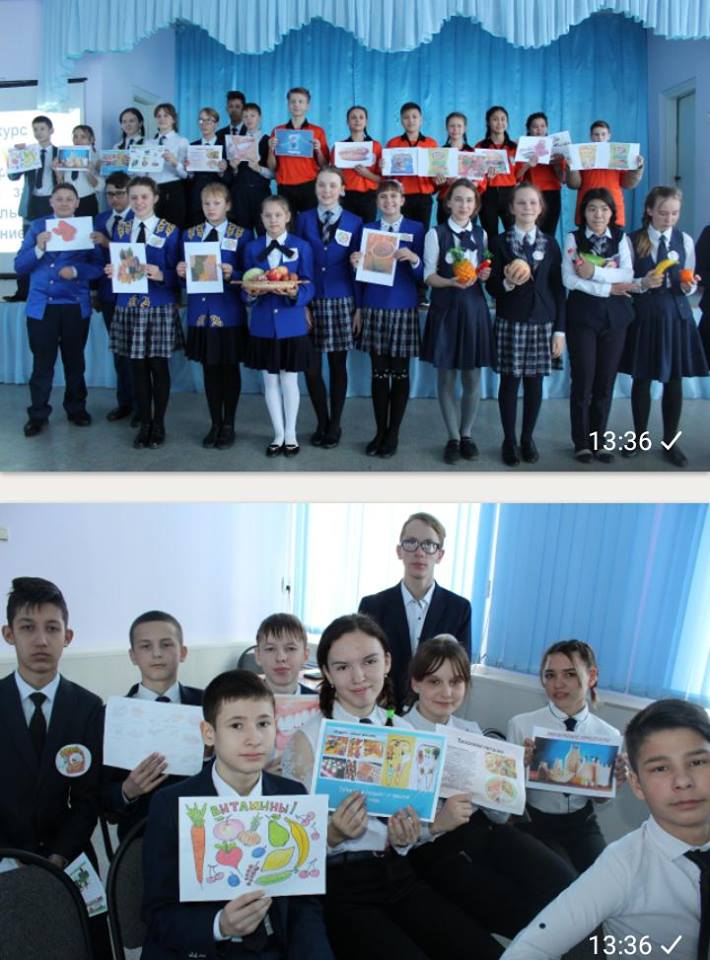 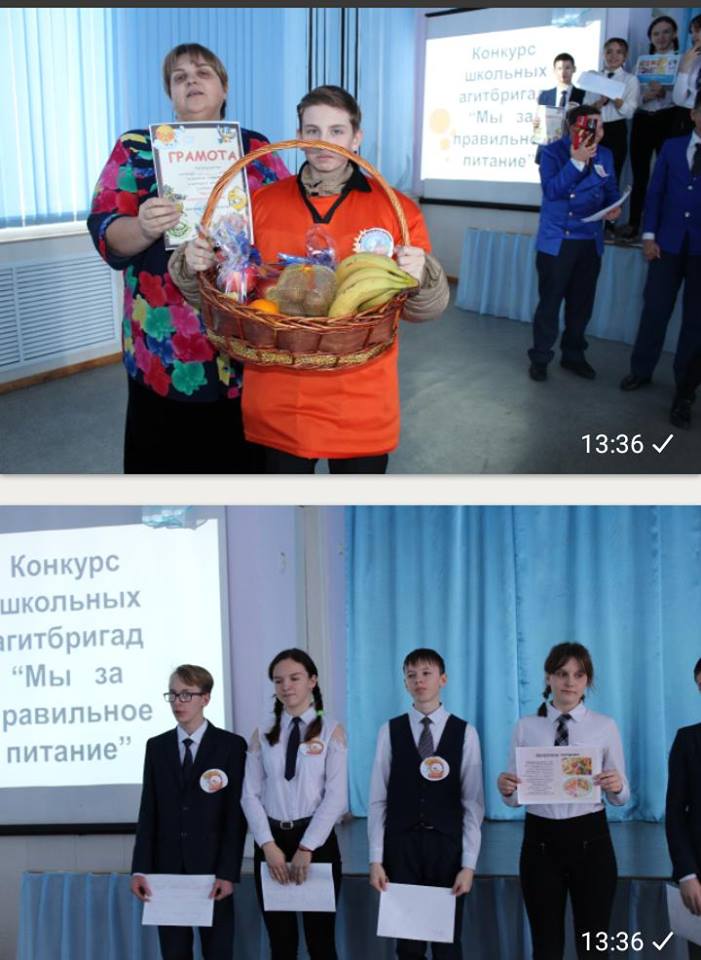 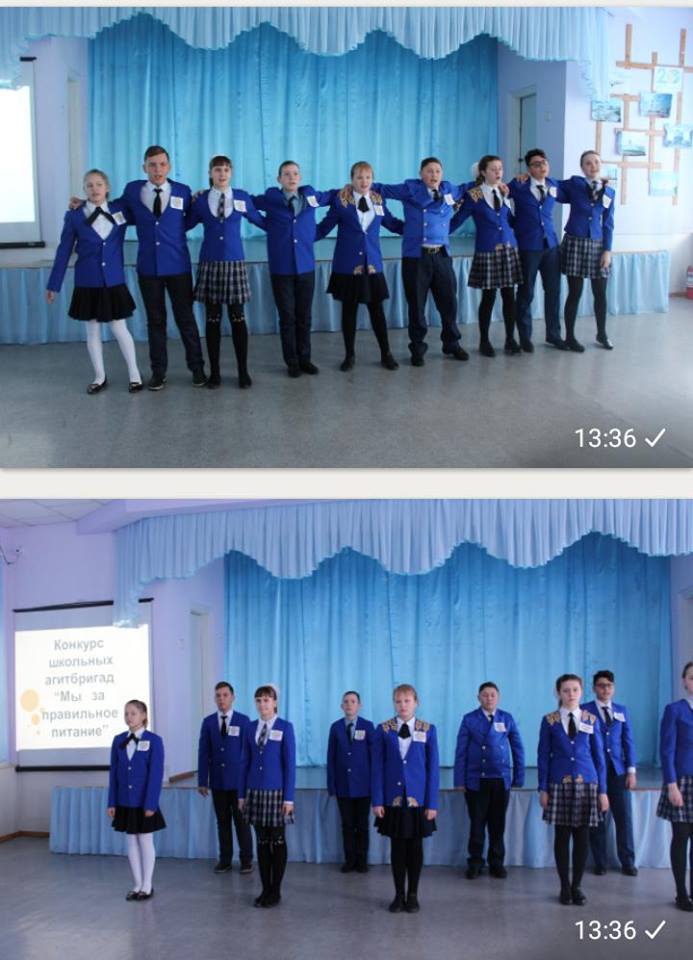 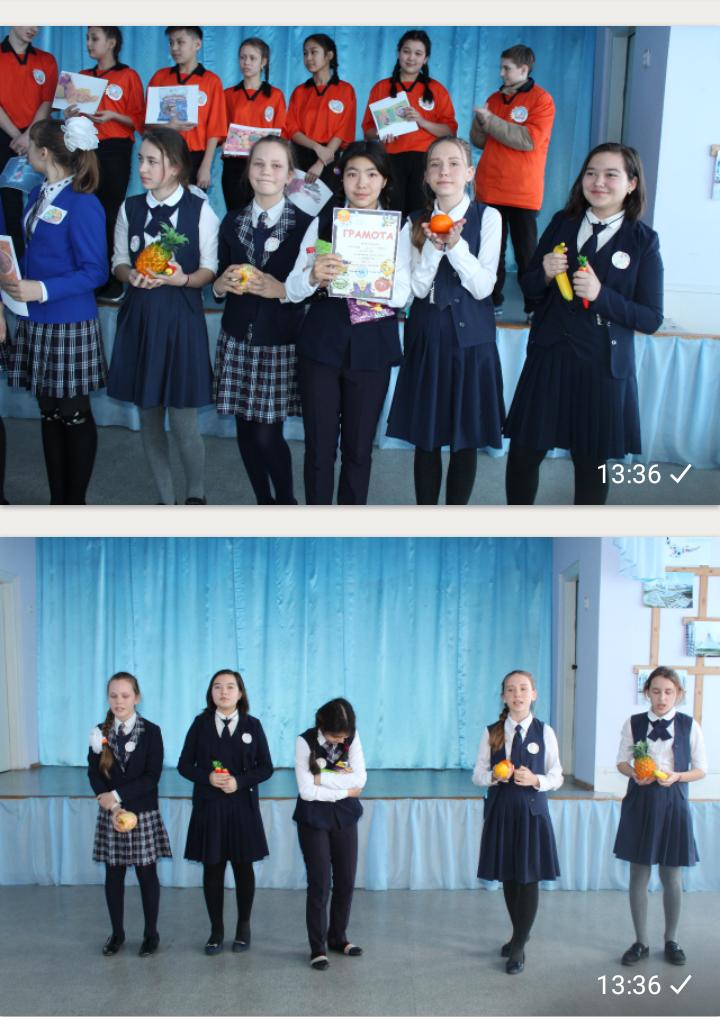 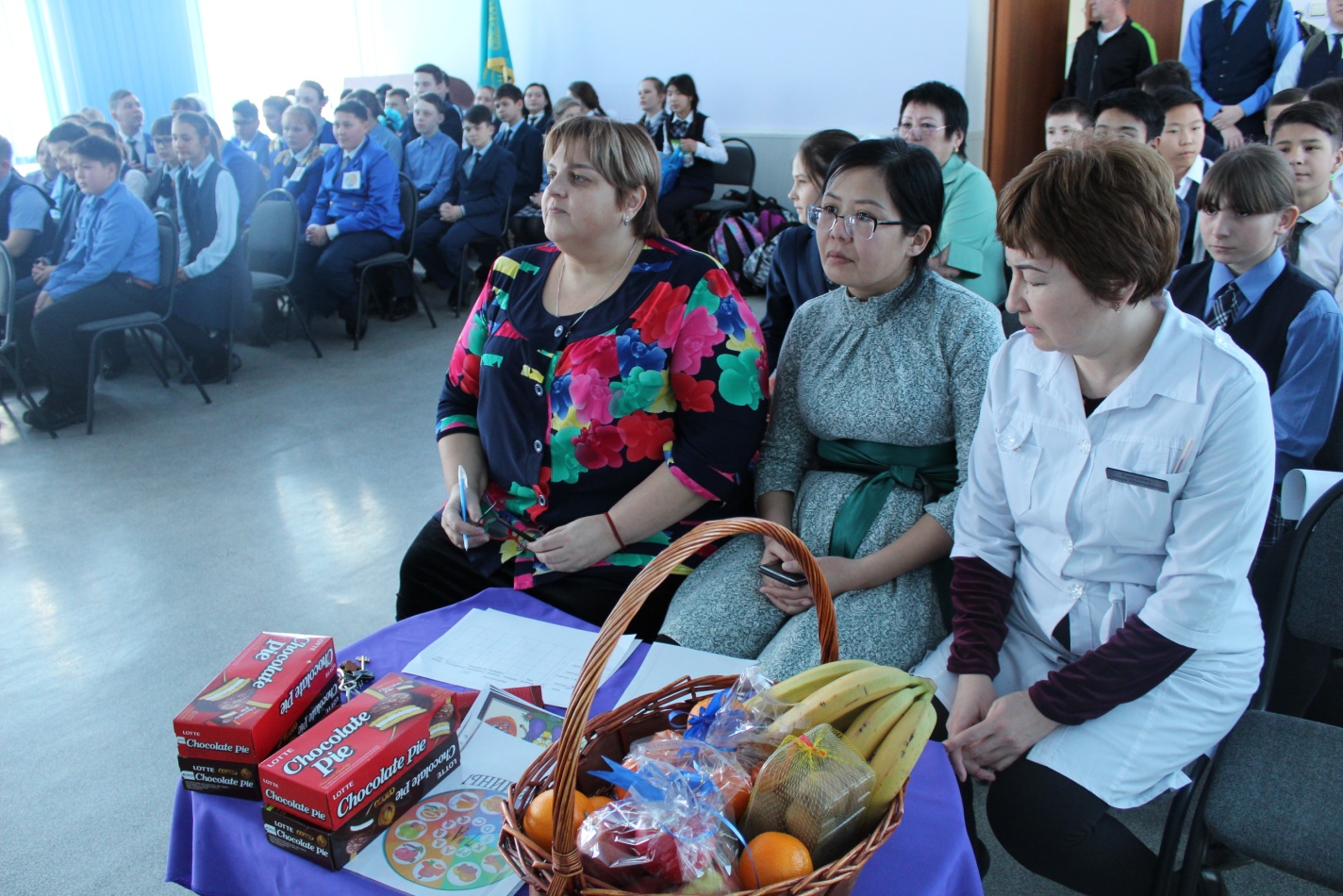 